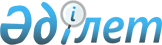 Қылмыстқы-атқару инспекциясы пробация қызметінің есебінде тұрған адамдар үшін, сондай-ақ бас бостандығынан айыру орындарынан босатылған адамдар және интернаттық ұйымдарды бітіруші кәмелетке толмағандар үшін жұмыс орындарына квота белгілеу туралы
					
			Күшін жойған
			
			
		
					Оңтүстік Қазақстан облысы Ордабасы ауданы әкімдігінің 2015 жылғы 27 шілдедегі № 329 қаулысы. Оңтүстік Қазақстан облысының Әділет департаментінде 2015 жылғы 14 тамызда № 3318 болып тіркелді. Күші жойылды - Оңтүстiк Қазақстан облысы Ордабасы ауданы әкiмдiгiнiң 2016 жылғы 29 сәуірдегі № 180 қаулысымен      Ескерту. Күші жойылды - Оңтүстiк Қазақстан облысы Ордабасы ауданы әкiмдiгiнiң 29.04.2016 № 180 қаулысымен.

      "Қазақстан Республикасындағы жергілікті мемлекеттік басқару және өзін-өзі басқару туралы" 23 қаңтардағы 2001 жылғы Қазақстан Республикасының Заңының 31-бабының 1-тармағының  14-3) тармақшасына және "Халықты жұмыспен қамту туралы" 23 қаңтардағы 2001 жылғы Қазақстан Республикасының Заңының 7-бабының  5-5),  5-6) тармақшаларына сәйкес, Ордабасы ауданы әкімдігі ҚАУЛЫ ЕТЕДІ:

      1. Қылмыстық-атқару инспекциясы пробация қызметінің есебінде тұрған адамдар үшін, сондай-ақ бас бостандығынан айыру орындарынан босатылған адамдар және интернаттық ұйымдарды бітіруші кәмелетке толмағандар үшін жұмыс орындарының жалпы санының бір пайызы мөлшерінде квота белгіленсін.

      2. Осы қаулының орындалуын бақылау аудан әкімінің орынбасары Ә.Сәдірмекке жүктелсін.

      3. Осы қаулы алғашқы ресми жарияланған күнінен кейін күнтізбелік он күн өткен соң қолданысқа енгізіледі.


					© 2012. Қазақстан Республикасы Әділет министрлігінің «Қазақстан Республикасының Заңнама және құқықтық ақпарат институты» ШЖҚ РМК
				
      Аудан әкімі

С.Сапарбаев
